GULBENES NOVADA  PAŠVALDĪBAS DOMES LĒMUMSGulbenēPar aizņēmumu investīciju projektam “Divu autobusu piegāde Gulbenes novada pašvaldības vajadzībām”Investīciju projekts atbilst Gulbenes novada attīstības programmas 2018. – 2024.gadam, Investīciju plānam 2022. – 2024.gadam (IP2.sadaļā Ilgtspējīga ekonomika un uzņēmējdarbību atbalstoša vide (RVE) aktivitātei Nr.115.Pamatojoties uz Pašvaldību likuma 4.panta pirmās daļas 4.punktu pašvaldības autonomā funkcija ir gādāt par  iedzīvotāju izglītību, tostarp nodrošināt iespēju iegūt obligāto izglītību un gādāt par pirmsskolas izglītības, vidējās izglītības, profesionālās ievirzes izglītības, interešu izglītības un pieaugušo izglītības pieejamību. Kopš 2019.gada Gulbenes novada pašvaldībā notiek mērķtiecīgs darbs pie skolu tīkla sakārtošanas un efektivizēšanas, tādēļ, lai nodrošinātu izglītības pieejamību, nepieciešams organizēt izglītojamo pārvadājumus ar Gulbenes novada pašvaldības transportu.2024.gada 15.aprīlī Gulbenes novada pašvaldības iepirkumu komisija ir paziņojusi konkursa rezultātus iepirkumam “Divu autobusu piegāde Gulbenes novada pašvaldības vajadzībām”, par uzvarētāju nosakot SIA “M.E.LAT-LUX” par līgumcenu 183 315,00 EUR ar PVN.Lai efektivizētu 2024.gada pašvaldības budžeta līdzekļu izlietojumu, Gulbenes novada Centrālās pārvaldes Finanšu nodaļa konstatē, ka investīciju “Divu autobusu piegāde Gulbenes novada pašvaldības vajadzībām” finansēšanai nepieciešams ņemt aizņēmumu transporta iegādei skolēnu pārvadāšanai 164 983,50 EUR (viens simts sešdesmit četri tūkstoši deviņi simti astoņdesmit trīs euro un 50 centi) apmērā Valsts kasē. Plānoto aizņēmumu paredzēts apgūt līdz 2024.gada 31.decembrim.Investīciju projekts atbilst likuma “Par valsts budžetu 2024.gadam un budžeta ietvaru 2024., 2025. un 2026.gadam” 36.panta otrās daļas 6.punktā noteiktajiem kritērijiem par iespēju saņemt valsts budžeta aizdevumu transporta iegādei skolēnu pārvadāšanai ja pašvaldības budžeta ikgadējais līdzfinansējums, sākot ar 2024.gadu, nav mazāks par 10 procentiem un ikgadējais aizņēmuma apmērs nav lielāks par 90 procentiem no pašvaldības kopējām projekta izmaksām attiecīgajā gadā. Ņemot vērā iepriekš minēto, 2024.gada investīciju projekta “Divu autobusu piegāde Gulbenes novada pašvaldības vajadzībām” pašvaldības budžeta līdzfinansējuma 10 procentus veido 18 331,50 EUR (astoņpadsmit tūkstoši trīs simti trīsdesmit viens euro un 50 centi). Nepieciešamais Valsts kases aizņēmums investīciju projekta “Divu autobusu piegāde Gulbenes novada pašvaldības vajadzībām” finansēšanai sastāda 164 983,50 EUR (viens simts sešdesmit četri tūkstoši deviņi simti astoņdesmit trīs euro un 50 centi).Pašvaldības tiesības ņemt aizņēmumu nosaka likuma “Par pašvaldību budžetiem” 22.panta pirmā daļa, kas nosaka, ka pašvaldība, pamatojoties uz domes lēmumu, var ņemt īstermiņa un ilgtermiņa aizņēmums un uzņemties ilgtermiņa saistības. Pašvaldības domes lēmumā, ar kuru pašvaldība uzņemas ilgtermiņa saistības, paredzami arī šādu saistību izpildes finansējuma avoti. Ilgtermiņa aizņēmumi šā likuma izpratnē ir aizņēmumi, kuru atmaksas periods pārsniedz viena saimnieciskā gada ietvarus.Pamatojoties uz „Likuma par budžeta un finanšu vadību” 41.panta piekto daļu, kas nosaka pašvaldībai ir tiesības ņemt aizņēmumus un sniegt galvojumus tikai gadskārtējā valsts budžeta likumā paredzētajos kopējo pieļaujamo palielinājuma apjomos, likuma „Par pašvaldību budžetiem” 22.pantu, kas paredz pašvaldības tiesības ņemt aizņēmumus, 22.1 pantu, kas nosaka, ka pašvaldības ņem aizņēmumus, noslēdzot aizņēmuma līgumu ar Valsts kasi, ievērojot Ministru kabineta 2019.gada 10.decembra noteikumus Nr.590 „Noteikumi par pašvaldību aizņēmumiem un galvojumiem”, kas nosaka kārtību, kādā pašvaldības var ņemt aizņēmumus, Pašvaldību likuma 10.panta pirmās daļas 21.punktu, kurš nosaka, ka tikai domes kompetencē ir pieņemt lēmumus citos ārējos normatīvajos aktos paredzētajos gadījumos un ņemot vērā, ka pašvaldībai nepieciešams finansējums investīciju projekta “Divu autobusu piegāde Gulbenes novada pašvaldības vajadzībām”  īstenošanas ietvaros paredzēto  izdevumu apmaksai, atklāti balsojot: ar 13 balsīm "Par" (Anatolijs Savickis, Andis Caunītis, Atis Jencītis, Daumants Dreiškens, Guna Pūcīte, Guna Švika, Gunārs Ciglis, Intars Liepiņš, Ivars Kupčs, Lāsma Gabdulļina, Mudīte Motivāne, Normunds Audzišs, Normunds Mazūrs), "Pret" – nav, "Atturas" – 1 (Ainārs Brezinskis), "Nepiedalās" – nav, Gulbenes novada pašvaldības dome NOLEMJ:1. 2024.gada investīciju projekta “Divu autobusu piegāde Gulbenes novada pašvaldības vajadzībām”  īstenošanai, kas atbilst pašvaldības apstiprinātajai attīstības programmai “Gulbenes novada attīstības programma 2018. – 2024.gadam” un nodrošina lietderīgu investīciju īstenošanu pašvaldības autonomās funkcijas, gādāt par  iedzīvotāju izglītību, tostarp nodrošināt iespēju iegūt obligāto izglītību un gādāt par pirmsskolas izglītības, vidējās izglītības, profesionālās ievirzes izglītības, interešu izglītības un pieaugušo izglītības pieejamību, izpildei:1.1. ņemt ilgtermiņa aizņēmumu 164 983,50 EUR (viens simts sešdesmit četri tūkstoši deviņi simti astoņdesmit trīs euro un 50 centi) apmērā no Valsts kases ar tās noteikto procentu likmi uz 7 gadiem ar atlikto pamatsummas maksājumu līdz 2025.gada martam. Aizņēmuma atmaksu garantēt ar Gulbenes novada pašvaldības budžetu. Aizņēmumu izņemt 2024.gadā.1.2. paredzēt Gulbenes novada pašvaldības 2024.gada budžetā nepieciešamo līdzfinansējumu līdz 18 331,50 EUR (astoņpadsmit tūkstoši trīs simti trīsdesmit viens euro un 50 centi). 2. UZDOT Gulbenes novada Centrālās pārvaldes Finanšu nodaļas finanšu ekonomistei A. Zagorskai nodrošināt dokumentu sagatavošanu un iesniegšanu Finanšu ministrijas Pašvaldību aizņēmumu un galvojumu kontroles un pārraudzības padomei.3. PILNVAROT Gulbenes novada domes priekšsēdētāju parakstīt aizdevuma līgumu.Gulbenes novada pašvaldības domes priekšsēdētājs				A. Caunītis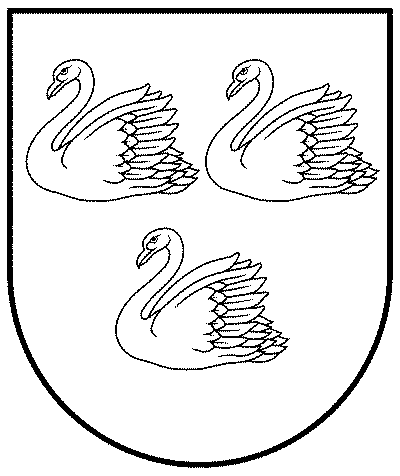 GULBENES NOVADA PAŠVALDĪBAReģ.Nr.90009116327Ābeļu iela 2, Gulbene, Gulbenes nov., LV-4401Tālrunis 64497710, mob.26595362, e-pasts; dome@gulbene.lv, www.gulbene.lv2024.gada 25.aprīlī                      Nr. GND/2024/211                      (protokols Nr. 10; 43.p.)